Anzac HotelMerkez, Merkez, Çanakkale, Türkiye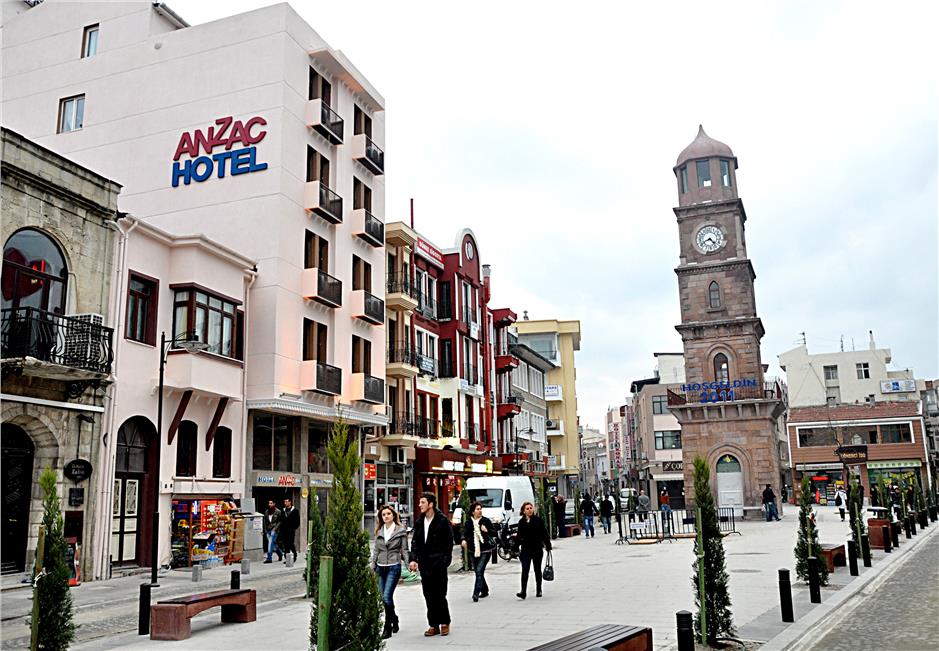 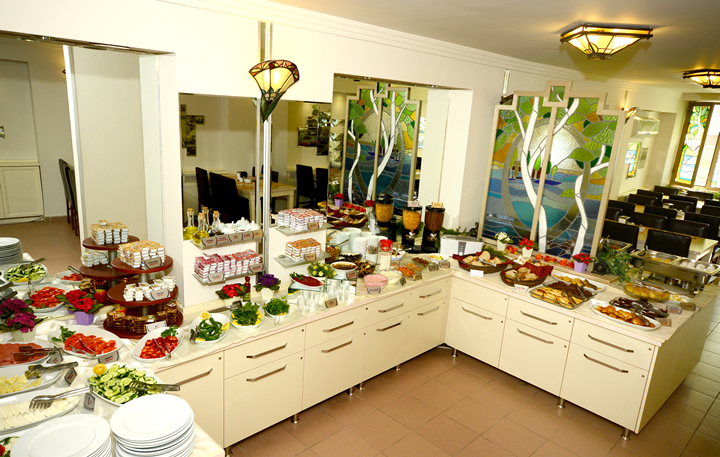 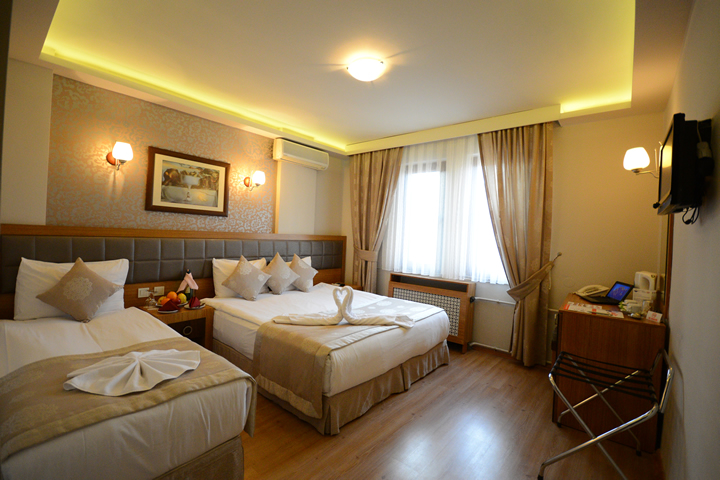 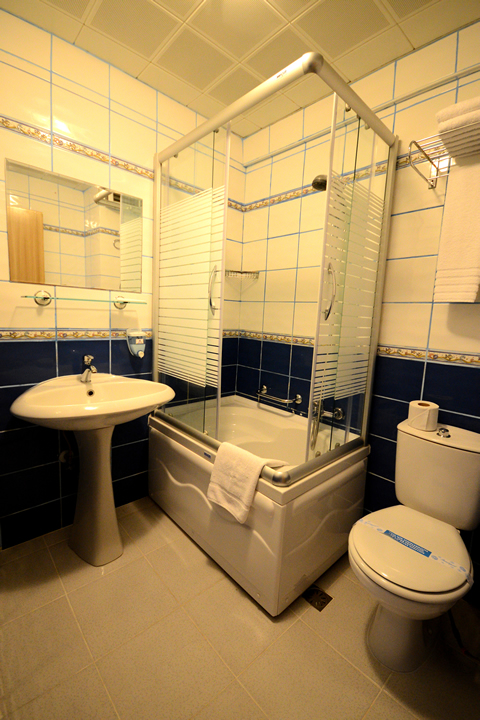 시설24 시간 접수24 시간 체크인TV 방금연 식당 (들) 지역레스토랑 (들)로비룸 서비스무선랜 접속세탁 서비스승강기에어컨에어컨 식당 (들)의료 지원인터넷 액세스주차장카페호텔 금고환전호텔 종류가족 친화적 호텔비즈니스 호텔시티 호텔거리강: 500 m공원: 300 m관광 센터: 10000 m나이트 클럽: 300 m대중 교통: 20 m레스토랑: 50 m바 / 술집: 50 m바다: 25 m바닷가: 10000 m버스 정류장: 50 m쇼핑 기회: 100 m숲: 10 km시티 센터: 0 m호수: 10 km건물 정보개조 년도: 2015건축 년도: 1989더블 룸 개수: 27룸 총 개수: 27층수 - 본관: 5스포츠 / 오락다트지불마스터 카드비자식사세트 메뉴 저녁 식사세트 메뉴 점심 식사스페셜 오퍼아침 식사 뷔페아침 식사 서비스일박 이식제